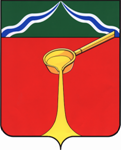 Калужская областьЛ Ю Д И Н О В С К О Е    Р А Й О Н Н О Е     С О Б Р А Н И Е муниципального района«Город Людиново и Людиновский район»Р Е Ш Е Н И Еот  22.09.2022г.                                          						                        №136 Об утверждении положения о порядке поощрения добровольцев (волонтеров)за добровольный трудВ соответствии со ст. 7, 43 Федерального закона от 06.10.2003 № 131-ФЗ «Об общих принципах организации местного самоуправления в Российской Федерации», пунктом 5 части 1 статьи 17.1, частью 4 статьи 17.3 Федерального закона от 11.08.1995 № 135-ФЗ «О благотворительной деятельности и добровольчестве (волонтерстве)», ст. 44 Устава муниципального района «Город Людиново и Людиновский район», Людиновское Районное Собрание  РЕШИЛО:1. 	Утвердить Положение о порядке поощрения добровольцев (волонтеров) за добровольный труд (прилагается).2.	Настоящее решение вступает в силу со дня его подписания и подлежит официальному опубликованию. Глава муниципального района«Город Людиново и Людиновский район» 			         Л.В. ГончароваПриложение к решению Районного Собрания от 22.09.2022 №136               Положениео порядке поощрения добровольцев (волонтеров) за добросовестный труд	1. Настоящее Положение определяет в соответствии с пунктом 5 части 1 статьи 17.1, частью 4 статьи 17.3 Федерального закона от 11.08.1995 № 135-ФЗ «О благотворительной деятельности и добровольничестве (волонтерстве)» (далее – Федеральный закон) порядок поощрения в виде выплат добровольцам (волонтерам) за добровольный труд в рамках муниципальной программы «Повышение эффективности реализации молодежной политики, развитие волонтерского движения, системы оздоровления и отдыха детей в Людиновском районе» от 16.01.2019 № 52 (далее - выплаты).	2. Под добровольцами (волонтерами) понимаются физические лица, осуществляющие добровольческую (волонтерскую) деятельность в целях, указанных в пункте 1 статьи 2 Федерального закона, или в иных общественно полезных целях.	3. Под добровольческой (волонтерской) деятельностью понимается добровольная деятельность в форме безвозмездного выполнения работ и (или) оказания услуг в целях указанных в пункте 1 статьи 2 Федерального закона.	4.  Настоящим Положением регулируются  выплаты добровольцам (волонтерам) из местного бюджета в части осуществляемой ими благотворительной и добровольческой (волонтерской) деятельности на территории Украины, Донецкой Народной Республики, Луганской Народной Республики, в целях:-	участия в ликвидации чрезвычайных ситуаций и их последствий, профилактике и тушении пожаров, проведении аварийно-спасательных работ, а также оказания помощи пострадавшим в результате стихийных бедствий, экологических, промышленных или иных катастроф, социальных, национальных, религиозных конфликтов, жертвам репрессий, беженцам и вынужденным переселенцам;- содействия укреплению мира, дружбы и согласия между народами, предотвращению социальных, национальных, религиозных конфликтов;- содействия деятельности в сфере профилактики и охраны здоровья граждан, а также пропаганды здорового образа жизни, улучшения морально-психологического состояния граждан;- охран и должного содержания зданий, объектов и территорий, имеющих историческое, культовое, культурное и природоохранное значение, и мест захоронения;- подготовки населения в области защиты от чрезвычайных ситуаций, пропаганды знаний в  области защиты населения и территорий от чрезвычайных ситуаций и обеспечения пожарной безопасности;- содействие добровольческой (волонтерской) деятельности;- содействие патриотическому, духовно-нравственному воспитанию детей и молодежи.	5. Размер выплаты устанавливается в размере 5000  рублей в сутки. Общая сумма выплаты  исчисляется из расчета количества фактических дней добровольного труда  умноженного на  стоимость одних суток. 	6. В соответствии с частью 7 статьи 5 Федерального закона государственные органы и органы местного самоуправления вправе привлекать добровольцев (волонтеров) к осуществлению добровольческой (волонтерской) деятельности.	7. В соответствии с пунктом 1 части 1 статьи 17.1 Федерального закона доброволец (волонтер) имеет право осуществлять свою деятельность индивидуально.	8. В соответствии с пунктом 5 части 1 статьи 17.1 Федерального закона доброволец (волонтер) имеет право получать поощрение и награждение за добровольный труд, в том числе в рамках федеральных, региональных и муниципальных программ.	9. В соответствии с пунктом 1 части 4 статьи 17.3 Федерального закона органы местного самоуправления осуществляют, в том числе, полномочия в сфере добровольчества (волонтерства) по формированию и осуществлению муниципальных программ (подпрограмм), содержащих мероприятия, направленные на поддержку добровольчества (волонтерства), с учетом национальных и местных социально-экономических, экологических, культурных и других особенностей.	10. В соответствии с частью 7 статьи 18 Федерального закона органы государственной власти и органы местного самоуправления вправе осуществлять поддержку благотворительной деятельности в порядке и в формах, которые не противоречат законодательству Российской Федерации.	11. Для получения выплаты добровольцу (волонтеру) необходимо пройти регистрацию в качестве добровольца (волонтера) в информационно-телекоммуникационной сети «Интернет» по адресу: https://dobro.ru/, получить регистрационный номер и подать в администрацию МР «Город Людиново и Людиновский район» заявление о выплате по форме, согласно приложению к настоящему Положению и представить следующие документы:	-	копию СНИЛС;	- копию свидетельства о присвоении ИНН;	- согласие на обработку персональных данных;	- сведения о расчетном счете;	- копию паспорта.	12. Главы администраций поселений, входящих в состав муниципального района «Город Людиново и Людиновский район», предоставляют в администрацию МР «Город Людиново и Людиновский район» сведения о направляемых на территорию Украины, Донецкой Народной Республики, Луганской Народной Республики добровольцах (волонтерах).	13. Выплата производится на основании распоряжения администрации МР «Город Людиново и Людиновский район».Приложение к Положению о порядке поощрения добровольцев (волонтеров) за добровольный труд									Главе администрации 											муниципального района «Город 										Людиново и Людиновский район»									_____________________________																							от __________________________									_____________________________									зарегистрированного 											(проживающего) по адресу:									_____________________________									_____________________________З А Я В Л Е Н И Е	В соответствии с Положением о порядке поощрения добровольцев (волонтеров) за добровольный труд  ПРОШУ:причитающуюся мне выплату за добровольный труд в количестве _________ фактических дней перечислить на счет в (наименование банка, номер счета)« ____ » _________ 20 ____ г.                    _____________                          _________________                       (дата)				        (подпись)                                                     (Ф.И.О.)